REGISTRO PROGETTO………………………..DOCENTE…………………………………SCUOLA ………………………………….a.s. 202_/202_Rovigo,                                                                                                Firma del Docente_______________________________________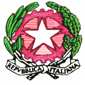 ISTITUTO COMPRENSIVO ROVIGO 1Via della Costituzione, 6 - 45100 ROVIGO – Tel. 0425/30600 Fax 0425/30726Codice Fiscale 93027540298 - Cod. Mecc. ROIC82000Q -  e-mail: roic82000q@istruzione.it - Sito web: www.icrovigo1.edu.itPEC 1:  roic82000q@pec.istruzione.it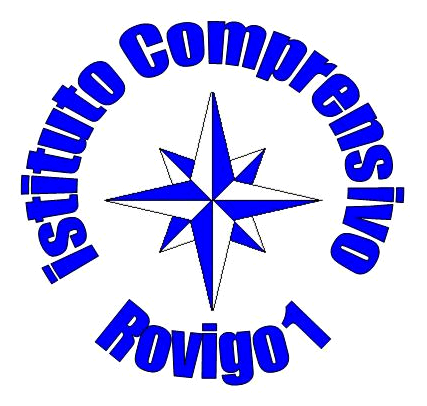 N.DATAORARIOFIRMA1234567891011121314151617181920